УВАЖАЕМЫЕ ПРЕПОДАВАТЕЛИ, МАСТЕРА И СТУДЕНТЫ профессиональных образовательных учреждений Новосибирской области!С целью формирования научно-исследовательских и творческих компетенций и развития познавательной активности обучающихся государственных профессиональных образовательных учреждений Новосибирской области16 марта 2017 г. в ГАПОУ НСО «Новосибирский колледж парикмахерского искусства» проводятся студенческие чтения «Я и Мир красоты!»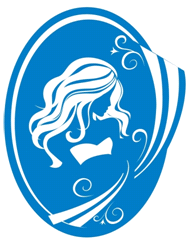 Условия участия в чтениях1. Работы выполняются по одной из следующих тематик (секций): Секция 1. Промышленный, ландшафтный, архитектурный дизайн, Секция 2. Мода и мир красоты,Секция 3. Индустрия красоты, Секция 4. Искусство оформления блюд.2. На Чтения представляются работы обучающихся, являющиеся результатом разных видов деятельности: - индивидуальной или коллективной;- теоретической или экспериментальной;- рационализаторской или изобретательской.3. Студенческие чтения проводятся в 2 этапа: заочный и очный.1) Заочный этап – конкурс на лучшую творческую работу.2) Очный этап – выступление на студенческих чтениях победителей заочного этапа  с публичными докладами.Заявка для участия в студенческих чтениях подается по форме согласно приложению, творческие работы предоставляются в срок до 5 марта 2017 года в электронном виде на адрес электронной почты: nat_cherny@mail.ru. 4. Творческая работа должна быть оформлена печатным текстом (шрифт Times New Roman 14 пт, межстрочный интервал полуторный, все поля 2 см). Содержание работы включает введение, один или несколько разделов, заключение, список литературы, приложения. Заголовки печатают прописными буквами (полужирное начертание) и  располагают по центру страницы. Творческая работа сопровождается электронной презентацией.На титульном листе указывают: название образовательного учреждения, название работы, форма участия, название студенческих чтений, номер и название секции выступления, фамилия, имя, отчество автора (-ов), курс и группа, фамилия, имя, отчество руководителя, должность руководителя, место  и год проведения. Объем работы – не более 7 страниц печатного текста. Электронная презентация – не более 10 слайдов.5. Возможные формы участия в студенческих чтениях: доклад, защита проекта, презентация экспериментальных работ. Также возможно участие в форматах сообщение, стендовый доклад, отчет об эксперименте.6. Оценивание творческих работ на заочном этапе студенческих чтений осуществляет жюри, состав которого утверждается приказом колледжа. 7. Жюри оценивает представленные творческие работы в соответствии 
со следующими критериями:постановка цели и задач работы;соответствие содержания целям и задачам работы;аргументация основных положений;практическая и теоретическая значимость работы;самостоятельность выводов, результатов исследования;культура письменного оформления работы, презентации.Каждый критерий оценивается отдельно по 5 балльной шкале. Творческие работы, не соответствующие критериям, к участию в конкурсе не допускаются. 8. Творческие работы, удовлетворяющие установленным требованиям, признаются Жюри допущенными к участию в очном этапе студенческих чтений.9. Очный этап студенческих чтений проводится 16 марта 2016 года по адресу: г. Новосибирск, ул. Степная, д. 57. Регистрация участников студенческих чтений проводится с 9-00 до 9-45. Начало выступлений - в 10-00 часов. При регистрации участники студенческих чтений предъявляют студенческие билеты. Участников студенческих чтений сопровождает преподаватель образовательного учреждения. Регламент выступлений будет сообщен дополнительно. На очный этап участники представляют творческую работу в бумажном виде и презентацию работы в электронном виде.10. Оценивание выступлений участников очного этапа студенческих чтений осуществляет жюри в соответствии с критериями оценивания, которые утверждаются приказом колледжа: актуальность выбранной темы;полнота и логическая последовательность изложения материала;владение автором общенаучными и специальными терминами;практическая и теоретическая значимость исследования;культура письменного оформления работы, презентации, приложений;культура устного выступления, ответов на вопросы.Каждый критерий оценивается отдельно по 5 балльной шкале. Максимальное количество баллов – 30.10. Призовыми являются первое, второе и третье места по каждой тематике (секции).Приглашаем Вас к участию в студенческих чтениях «Я и Мир красоты»!Оформление заявкиПриложениеЗаявкана участие в студенческих чтениях «Я и Мир красоты!»Директор О.О.	______________		 	       ___________________                                                              (подпись)                                   (расшифровка подписи, Ф.И.О.)Наименование образовательного учреждения Фамилия, имя, отчество участника  Фамилия, имя, отчество научного руководителя Форма участия (сообщение, доклад, защита проекта, стендовый доклад, отчет об эксперименте, выставка экспериментальных работ)Название работыСекция (№ и название)Контактный телефон